Meeting called to order: 7:04pmMembers present: Chairman Serotta, Bob Conklin, Mark Roberson, Jackie Elfers, Dot Wierzbicki, Larry DysingerAbsent: Carl D’AntonioAlso present: Dave Donovan-Attorney, Alexa Burchianti-Secretary, John Nosek-Engineer (for Al Fusco)November minutes are not ready to adopt yet.Next meeting of the Planning Board is scheduled February 5, 2020 Chairman wanted to state for the record, you all got a letter from Tracy Schuh claiming that he is refusing to give her a document. He just wanted to state to the board that he is not withholding any documents. The document that he showed to the board that night which was the engineering report from Fusco Engineering was the only document we have, there is no other document. So Tracy can appeal it she can do whatever she wants. He is wanted the board to understand that he is not hiding anything or anything from the board. We made our decisions on Fusco’s determination on his standard engineering letter.Hills of Chester – 90 Day ExtensionThere has been some delay in detaining the bonding. They are working with Scott Bonacic the Town Attorney. DePuy sent us a letter requesting an extension. Al Fusco also sent a letter.Al Fusco letter 12-4-19: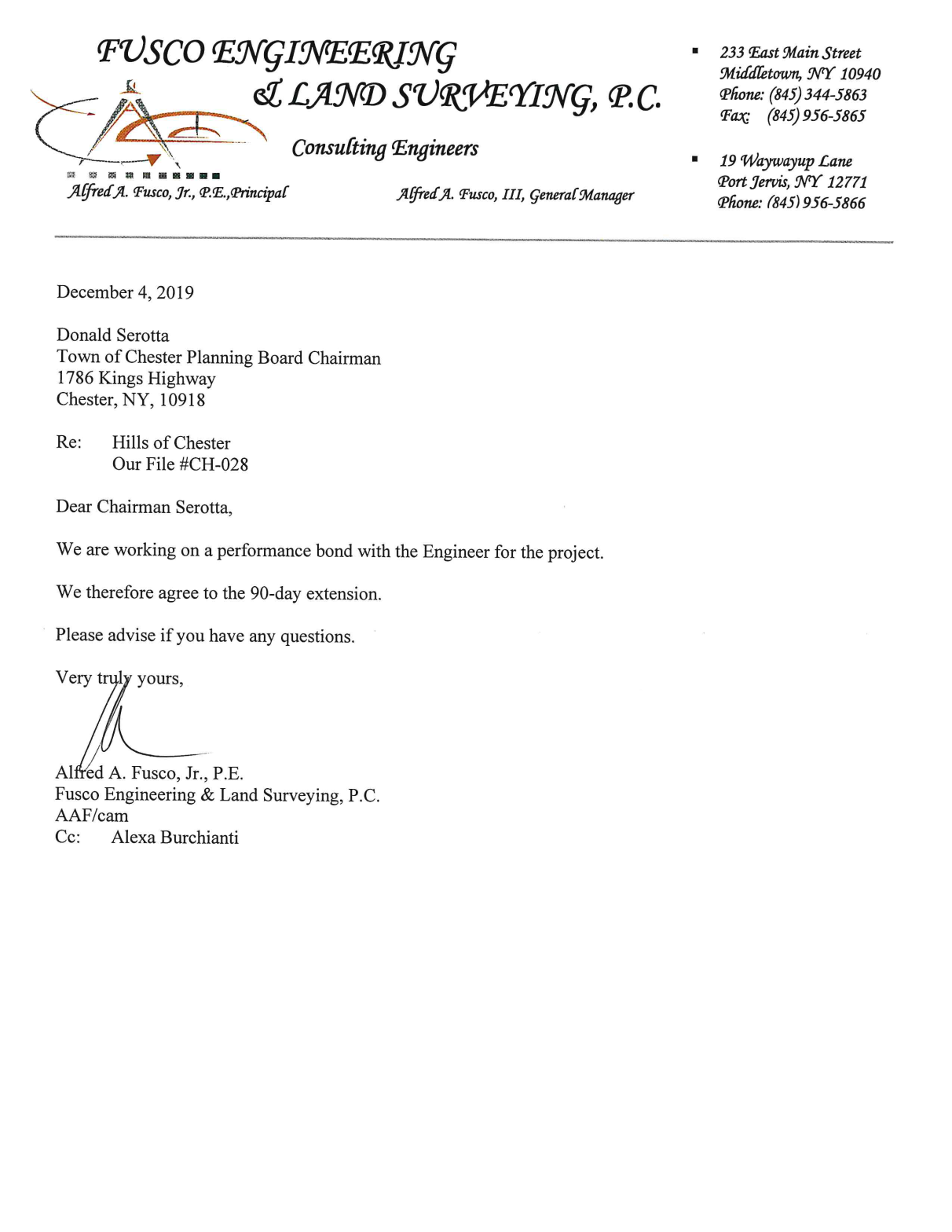 Larry: Didn’t we say no more? When is this going to get handled? John stated that some financial issues are being handled that should be resolved relatively quickly so that this can be filed they are not sitting on it. Motion made to grant 90 day extension. Motion by Dot. Second by Jackie. Motion carried 6-0Chairman stated to John to please have Al give us a better answer. This is a different developer than the original one but this has been going on for years and years. Chester Hill Holding – Site Plan ReviewBen Ostrer Attorney present for the applicant Chester Hill Holdings. They received approval form the DEC and a mine permit from the DEC.  Chairman spoke to them today, it expires on December 18, 2019 they are applying for the extension and should have the extension very shortly. Ben stated the DEC is the presumptively lead agency on any mine application. The negative declaration was adopted. The entire package was forwarded to the Town. He believes it was directed to the town supervisors office and rather than the planning board. And he believes Mr. Budnik forwarded a number of the documents today by PDF. But those were all previously supplied to the Town in April of 2014 prior to the adoption of the Negative Declaration. But they do need some planning board approval to go with the mining permit according to the Town regulations. Chairman stated the question they have been struggling with is what are they going to put in that package of site plan regulations? Are we going to have a public hearing? You need to get a driveway permit we know that for sure. Mr. Ostrer stated that they did receive word from Anthony LaSpina with the 1% grade. They can obtain that without issue. There was some issue on the bonding for potential damage to the road. Those are all site improvements they can speak to the engineer to see what is required there. He thinks there may be some issues to whether a bond can be required but they can they would like to work that out with the town anyway. Dave Donovan, mines are permitted by the DEC local regulations of mines is largely preempted by what’s called the mine reclamation law. There are very limited areas that the planning board can weigh in on. By way of past history we have the Tetz Mining operation in the Town. In 2014 we did do the public hearing and approve that. Very narrow parameters for the town to regulate mines. Largely it’s all a DEC operation. But what we have done in the past is have the public hearing and will give all the chapter and verse in which you can and can’t do which is very limited. In terms of the road bond, he will let the board and Mr. Ostrer know that he did have a conversation with the town attorney about that issue, and Mr. Donovan agrees with Mr. Ostrer’s approach on how that should be addressed. Mr. Ostrer will reach out to the Town Supervisors office and get permission to speak to the town attorney directly and hopefully work something out. Mr. LaSpina had a number and is sure then can come to some kind of conclusion.Chairman Serotta asked, this isn’t going to be a truck terminal parking? This won’t be a dual purpose thing. Mr. Ostrer stated that it is not. Chairman stated that, even though minor it should be addressed, there is an easement for IWS on your property that it would be a good idea to have a fence in the area where the septic is. Just so it doesn’t get run over by a big truck.Polled board for comments and questions:Larry:  Doesn’t have a problem with it. Concern is at the end how is the land going to be restored. He wants to see plans. Ben: That is with the DEC. The project is phased. You have to close 1 phase as you are working another phase. They have a bond a significant sum of money posted with the DEC to cover the cost of reclamation of each phase. So they would not have more than 2 phases open in any one time. So that is a surety. A letter of credit has been posted with the DEC. Larry: That’s not the point he’s making. How are they going to finish it off so it doesn’t look like a big scar on the side of the mountain. Ben: The reclamation plan was submitted to the DEC. The grading, topsoil, to revegetate the property. They will send a copy over.Bob: What material is being mined? Is it soil, shale, a combination of both? Is there going to be blasting involved? Ben: There is blasting, the hours of blasting are restricted to between 10-2 hours of operation during the week are 7am - 5pm shorter hours on the weekend. There is no anticipated any blasting on the weekend. He believes it’s limited. That has all been navigated through the DEC on the permit. Same material as Tetz. No blasting before 10am or after 2 pm on weekdays. Bob: In the past the town clerks office would be notified prior to any blasting. Can we get this same kind of arrangement? Just call into the town clerks office, supervisors office or whoever just to let them know that a blast is going to take place. Al Fusco letter 12-3-19: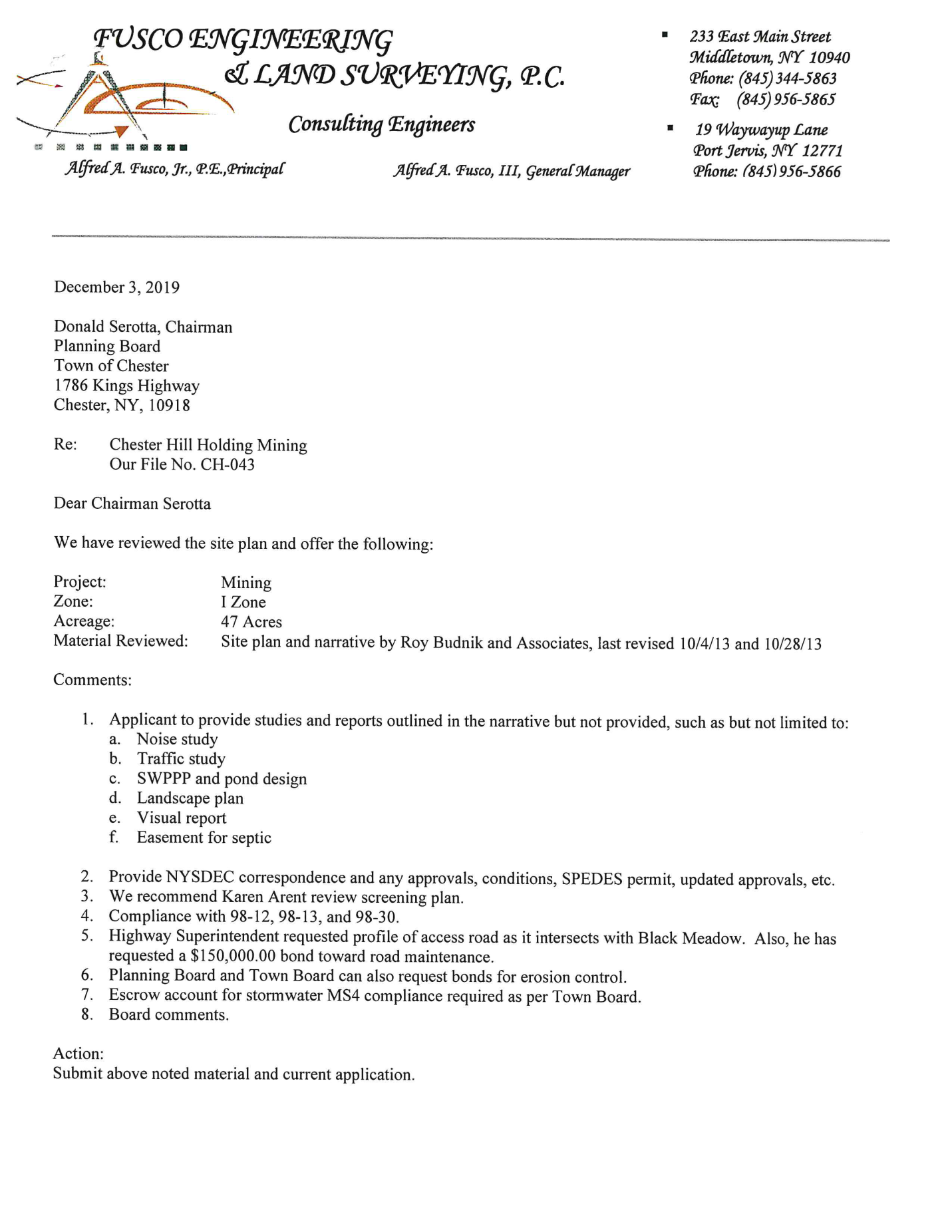 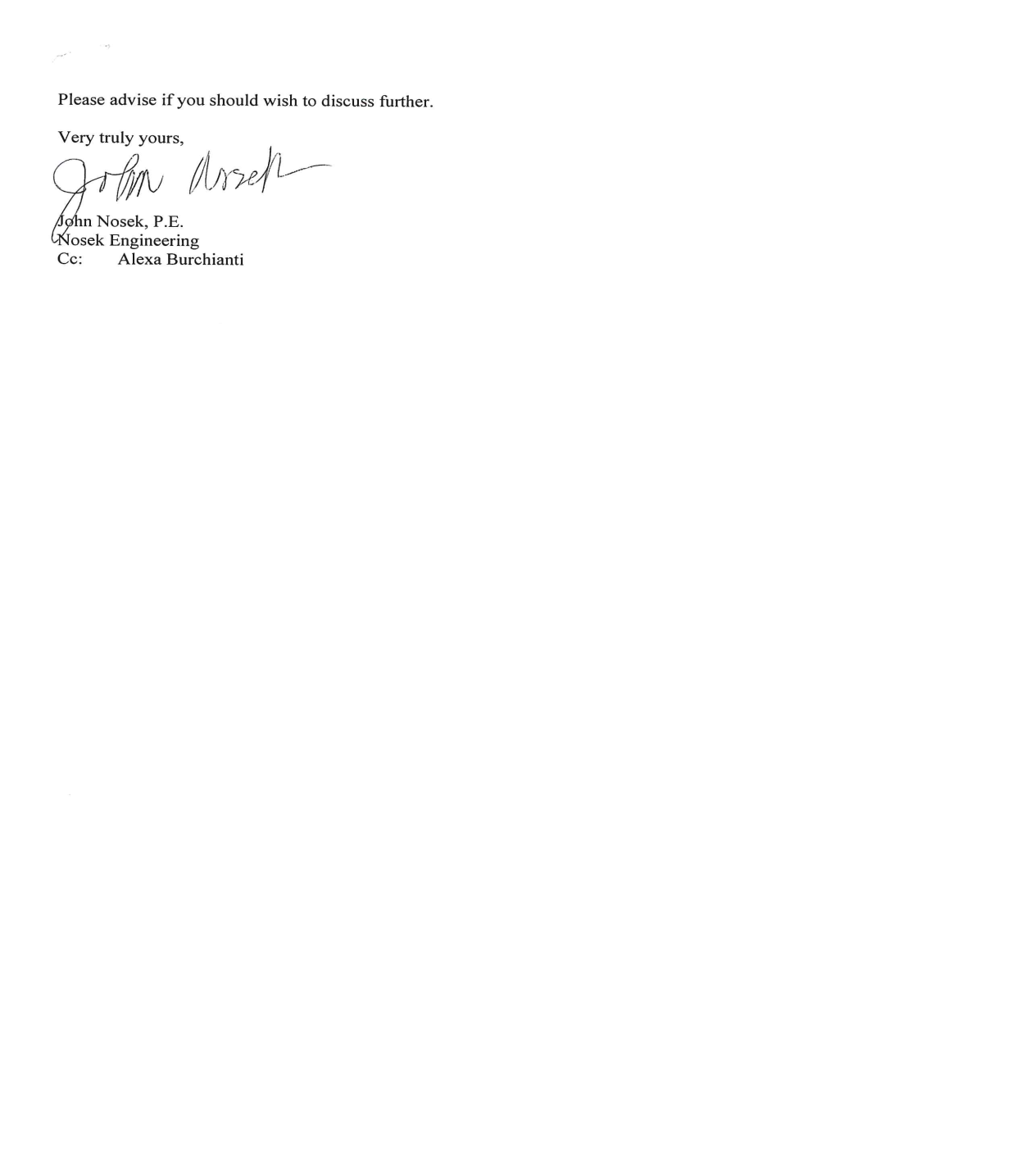 John reviewed the letter from AL. SWPPP and other requested documents have already been forwarded.No activity has been done on the property yet.Bob: asked if the 2 single family homes are on the plan and what the distance is.Ben: He misspoke there can be blasting on Saturdays restricted to 10am-2pm. But no blasting on Sundays or legal holidays.  Blasting is not going to happen on a daily basis.Larry: Is the blasting going to be equivalent to Tetz? Ben: Very similar.Motion made to set the public hearing for February 5, 2019. Motion made by Larry.Second by Mark. Motion carried 6-01657 Management LLC – Site Plan ApplicationJoe Pfau from Pietrzak & Pfau engineering present for the applicant 1657 Management LLC. Property is located on Elkay Drive in the IP Zone. Proposing 30,500 sq. ft warehouse light industrial building. Individual well and septic. Ingress and egress with loading on the west side of the building with a total of 27 parking spaces. Stormwater facility location near Elkay Dr. Since the submission they have gone ahead and did some soils testing. The whole lot for the most part is sand and gravel they got good perc rates. They dug down with the excavator down to 8ft and hit no bedrock or ground water. They feel they should be able to design the stormwater pollution prevention plan adequately for this facility. Joe showed on the plan the flow of traffic. They did receive comments from Fusco Engineering this is a 70% complete set of plans they do have landscaping, erosion control, lighting but they do not have finalized the SWPPP they are in the process of doing that. They did design the sanitary facilities will be modified slightly based on the final soils testing. They will schedule that with Fusco.Chairman stated that this is a pretty steep grade (they are taking about 28,000 cubic yards of dirt out) Chairman Serotta asked where it was going to go. Joe stated he doesn’t know yet but he try to get an answer for that.Al Fusco Letter 12-3-19: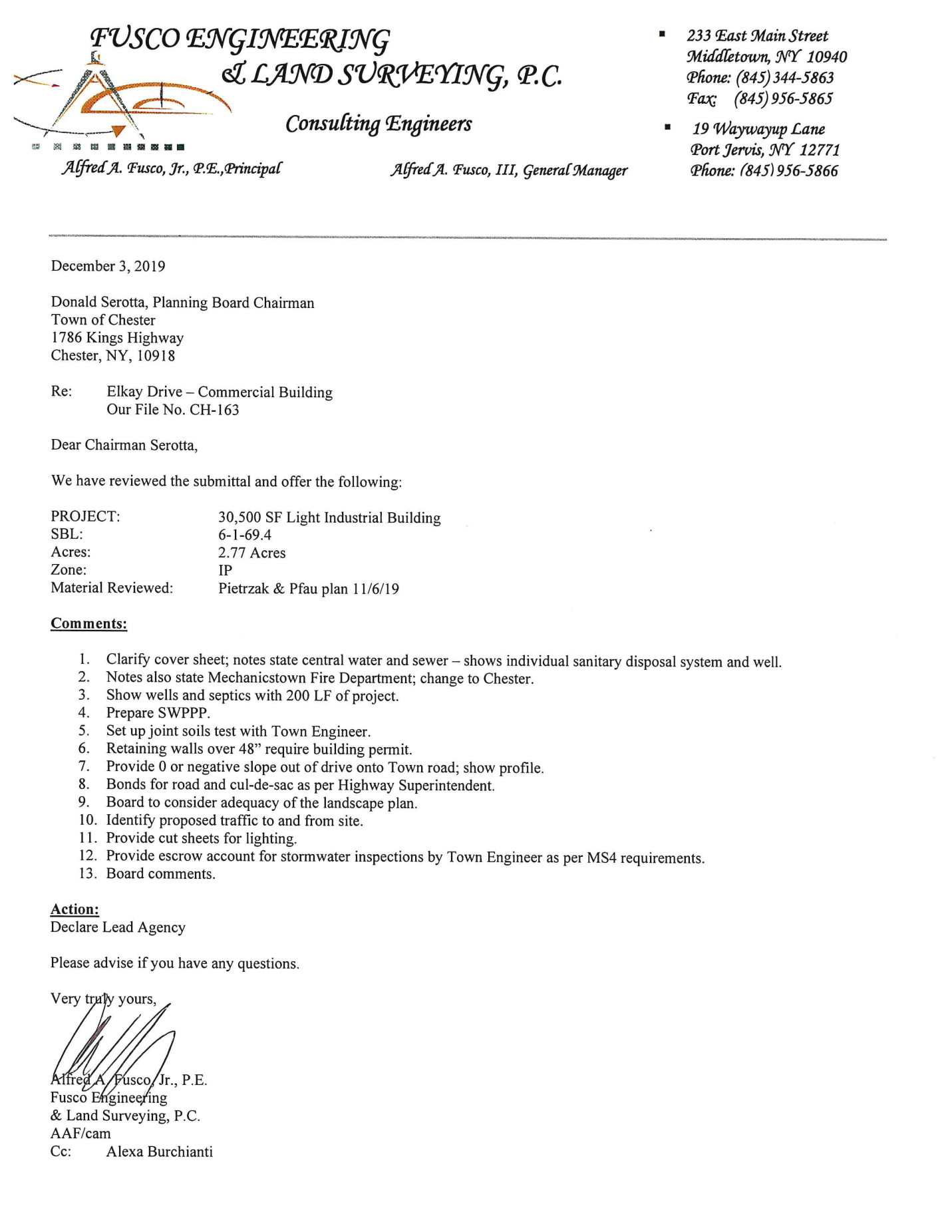 John went over Al’s letter.  John asked if they planned on big trucks, small trucks? Is there truck storage space on site? Joe stated they designed it for the big trucks if they are required, but there is no truck storage space on site. Lumens were stated on plan but we will need to see fixtures and lighting detail.Joe had a quick question on the bonding. Would that have to be posted prior to the site plan being signed or prior to building permit application? Dave Donovan stated that along with the other project that is something that is going to need further discussion.Anthony LaSpina letter 11-22-19: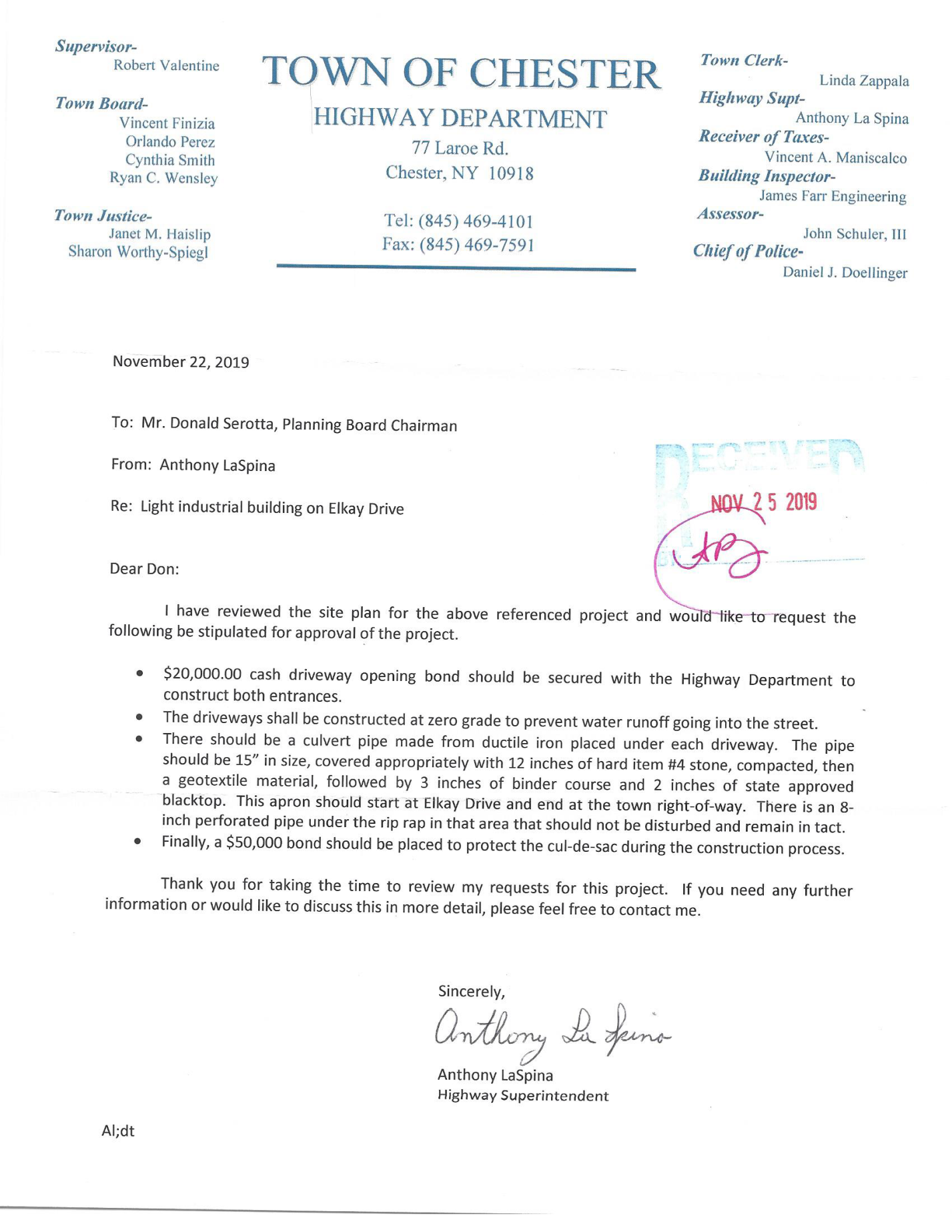 Joe stated he will address the other items on Anthony’s letter. Preliminary landscaping plan is on page 8, Jackie will take a look at it.Polled board for questions or comments:Bob: There is a severe elevation change between this lot an Elkay Dr. Are you taking it down to the level of Elkay Drive? Joe: Not quite but there will be a slope going up but probably 5 or 6 feet above Elkay. Bob: So that means there will be 2 retaining walls one on each side? Joe: Pointed out on the plan where the retaining wall will be and a reinforced wall in the rear of the building. Sheet 3 has full grading plan. Parking lot is basically right on grade. Chairman asked if all that parking is going to be needed. The planning board does allow for shadow parking. Joe stated they wanted to leave all the parking in. Jackie: It’s light industrial right? Joe: Correct. Jackie: hours? Is it 7 days? Joe: Stated he doesn’t know of any ordinance or if there is going to be site plan condition of hours of operation, they haven’t indicated hours of operation one way or the other. It’s surrounded by industry buildings. He can see double shift operations going on in this building. Jackie: this is just so we are aware.Dot: With the tractor trailers would they be coming in at all hours? Joe: I don’t know the answer to that, they don’t have an end user so he doesn’t know. He guesses it could be possible. He sees tractor trailers coming in and out of the industrial park at all hours I can definitely see that here, but the access to Elkay Drive comes right off of that industrial drive maybe a couple hundred feet onto Black Meadow then right into Elkay. There is really no residences. Larry: Has a question about Al’s letter #3 what does that mean? Something about 200 feet for well and septic what does that mean? Joe: that’s to show existing wells and septic on adjourning properties. John stated he has to make sure that his proposed well and septic are proper distances from the adjourning. Joe stated they will re-appear on February 5, 2019 meeting. Chairman stated that he doesn’t believe that this is a 239 referral.Joe would like to start the SEQRA to declare Lead Agency.  Joe submitted a long form EAF. Dave Donovan, so if there are other involved agencies we could declare our intent and circulate but would ask Joe for additional copies of maps and EAF’s but he doesn’t think there are any other agencies. So if there are no other involved agencies we are Lead Agency. Robert Knebel – Subdivision  ApplicationDavid Getz from Lehman and Getz for the applicant Robert Knebel who owns and lives that the property is located at the end of Paradise Lane.  Property is approximately 6.8 acres. Is proposing to do a 2 lot subdivision to split off a parcel on the North side of the property. They submitted a preliminary plan showing about an acre and a half for the new lot and the existing lot would be a little over 5 acres to stay with the existing dwelling. They show the driveway off Paradise Lane, the new well and septic. They tried to do some soil testing last week it was right after a heavy rain the conditions were wet. They did the deep test pits but they weren’t able to do the perc tests. They will go back and do that when weather permits. They are confident that they have plenty of room to work with to create the second lot. They would like to get the process started tonight.Al Fusco letter 12-3-19: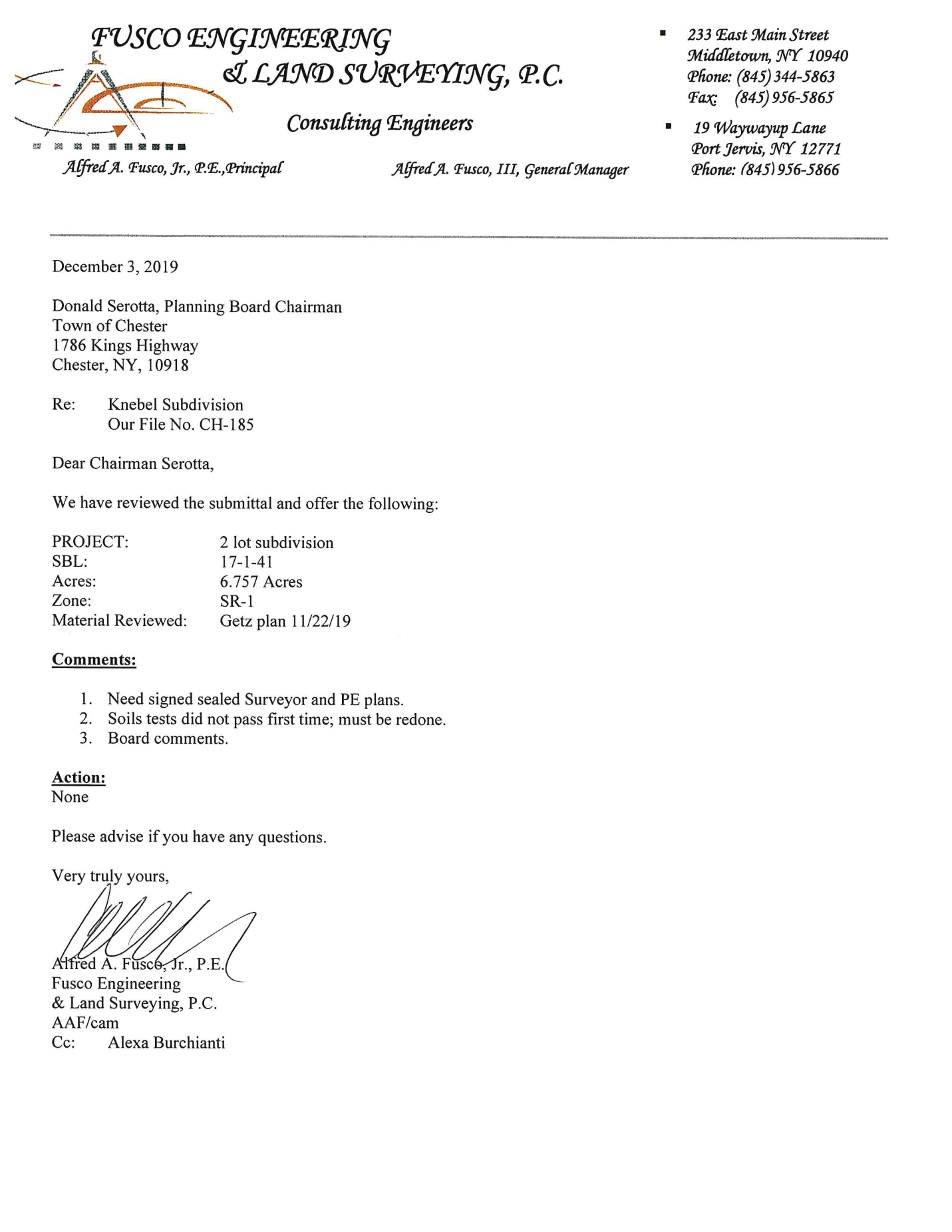 Poll board for comments or questions:Larry: Drove by it today, review the site plan, looks pretty straight forward. Assuming it meets zoning.Chairman asked if they had the lot width and the setbacks just to make sure. David responded yes and pointed out on the plan.Mark: Wondering where the septic might lie in terms to the house that’s north east. It looks like it’s going downhill. David stated that they will add that. Rob Knebel stated that it is in the front of the house, the well is in the rear so they spotted the well assuming it has to be at least 100 feet away that was the most logical thing.  They will show this on the plan.Bob: Asked where the garage is going to be. Garage cannot be in the front yard with less than 5 acres. David: They are going to show garage under the house and not a detached garage. It goes with the grade of the property. Chairman stated he spoke to David on the phone today, even though he doesn’t have approval from Fusco with the testing yet, they would like to get a public hearing scheduled so they can hear from the neighbors. He probably won’t be able to do the tests for a while. Depends on the weather.Polled board if they were comfortable to set a public hearing:Bob: It’s not going to impact anyone’s house except Mr. Knebel right? Mr. Knebel stated correct but he may move to that lot anyway and sell the big house. Chairman stated to just identify the well and septic on the plan.Motion made to schedule the public hearing for February 5, 2019. Motion made by Dot. Second by Jackie. Motion carried 6-0Broccoli Patch – Site Plan ReviewRoss Winglovitz project engineer present with Lewis Donnelly owner and the fire consultant Ross Topliff.  Chairman Serotta brought up on the screen the Fire truck turning plan and the site plan. Late today Adam McCarey sent an email stating they have addressed his concerns. He met with Mr. Donnelly’s fire specialist earlier we will bring all that up in a little bit.They submitted a response letter regarding the OCDP, DPW and Adam McCarey. The 2 subsequent changes in the plan are the addition of fire access road at the rear at the recommendation of Ross and Adam to provide access to the rear of the building for firefighting purposes. There was a question from the DPW regarding the property ownership in the front. There was at one point an offer of dedication to the County for widening purposes back when this was originally subdivided in the early 90’s that was never taken. Lew has now acquired that property on the revised plan the property line now follows the stone wall all the parking that exists now is on his property the taking would have brought it back 20 feet or so from that wall. Lew is the legal owner of all that property. Chairman stated we know that Lew wrote a letter to Steve Neuhaus, when we submit up to Orange County to do a 239, the 239 are what they are. So unless we get another 239, we need a letter from Orange County DPW that says ok, we need a subsequent letter that would retract what they first said in their letter. There letter stated about the 16 spaces. Now we will need something that says it’s no longer an issue to put in the file.  Ross stated that they will send the survey to the County. Chairman stated he doesn’t doubt them but needs something to negate. As far as the 239 from the County Planning they gave a little bit of local determination and then some mandatory stuff. It doesn’t necessarily mean the board is going to reject that we have a ways to go. Ross stated that he is going to ask them to consider their responses to their letter and ask them to issue a new letter. They may or may not but they will at least request that. Chairman said and if they don’t certain items will require a super majority. You would need at least 5 full votes. Chairman brought the response letter up on the screen (also posted on line). Ross went through the response letter that was submitted.They reached out to Jim Farr, water department and the Supervisor to have a meeting about water. Ross Topliff from Topliff Engineering licensed in NY and NJ, looking at the admissions he made some estimates of emissions from the storage. The other ones you wouldn’t get into now until they do the detail design. Regarding black fungus, in the larger facilities there is some noticeable black fungus, there are plenty of sources and causes of black fungus growth besides around distilleries. It’s a pretty common problem as the other letter noted there are no known negative impacts other than visual. Chairman stated he did reach out to other towns. He reached out to Gardiner, New Paltz and Warwick.  They had no comments or negative effects on that. They all have distilleries in their area and they didn’t find anything with the black fungus. Gardiner didn’t even know what he was talking about. And that one changed it went from a small to commercial and in full production.Ross continued to go over the response letter, also stated that the Hamlet of Sugar Loaf is listed in the County’s Comprehensive plan as a priority growth area. Adam met with both Ross Winglovitz and Ross Topliff and submitted the following email: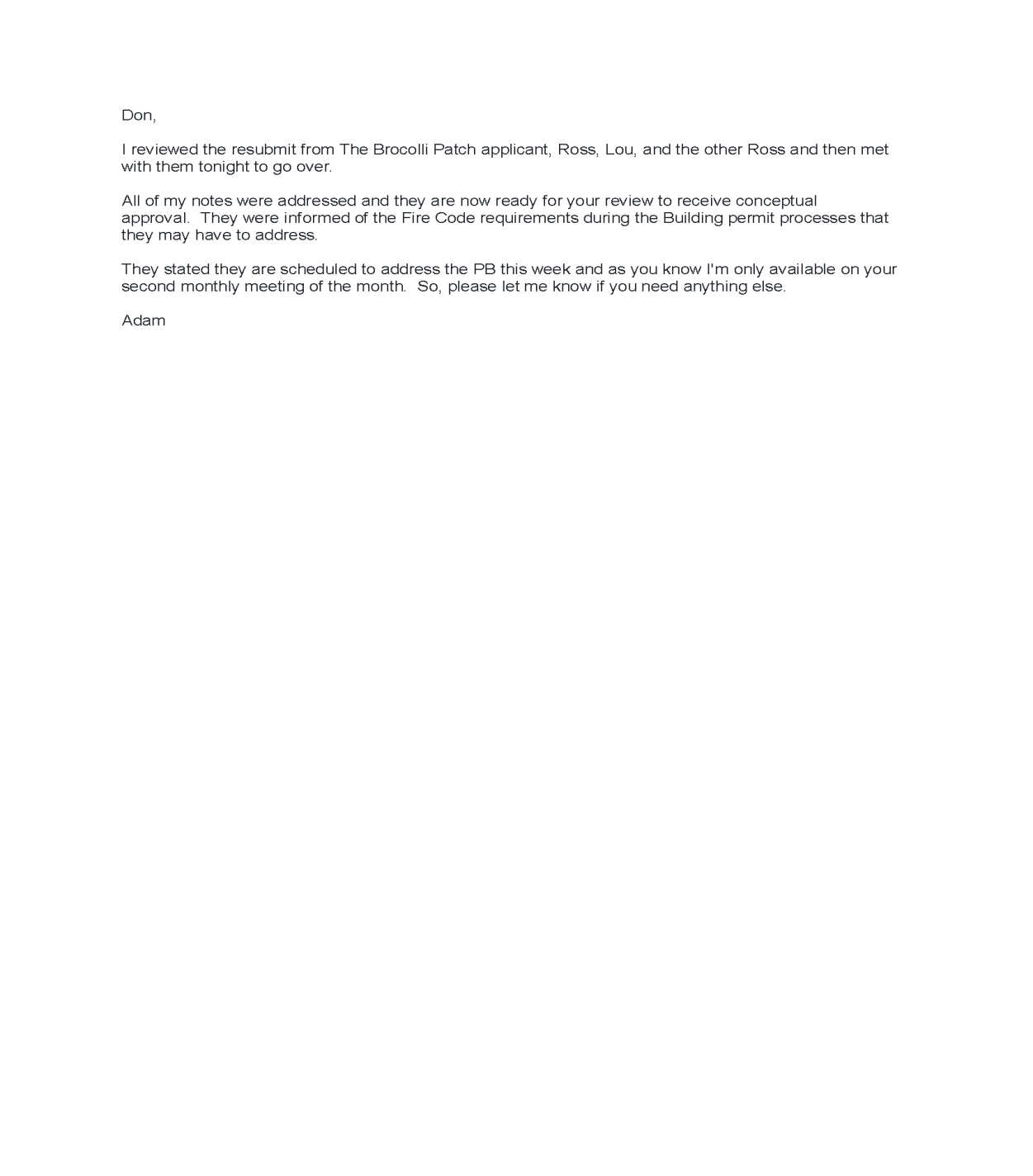 The County did not require a traffic study. A long form EAF will be submitted.Ross Topliff discussed the dry storage. The dry storage is primarily corn and rye for the dry grains. They will be coming in bags on pallets stored within the warehouse area (distillery) in the lower level of the building. And he has the hopes eventually being able to go have 2 silos that would be located outside adjacent to the building with means to bring the grains directly into the distillery area. They mentioned protection from vehicle impact the silos and impact would be shown on a later plan if they get to that point. Any other raw material would be in smaller amounts. Finished product storage will be in typical oak kegs initially the smaller ones, the beverages need to be stored 2-10 years for the proper aging to occur and to save some time he wants to use the smaller kegs initially. Once he gets the operation up and going he wants to switch to the 42 gallon keg which is typical. The fire code, the wooden kegs are exempt the still come under the international building code for fire protection. The code allows up to 7,500 gallons in each controlled area provided that there are sprinklers in those controlled area. That is the plan that they are recommending along with the 2 hour fire wall between each of the controlled areas. Lew proposed the finished product storage will be in the basement with sprinklers and contained in the basement so that if a keg broke there would be no contamination and it would be contained in there. Chairman asked about the spent grains. Where is that going to be stored? Tin Barn has farmers lined up to pick up the spent grain for feed. Lew stated he will have some kind of agreement with someone to pick it up. Bob asked where is it stored while it’s waiting for pick up. Lew stated he will design storage; basically they will store it in a 10 yard container so they just come and pick up the whole thing. Bob: well what happens in the summer time in 95 degrees and your hauler doesn’t pick up for a week? Lew: It would be crazy for them not to pick it up it’s free feed for the animals. It’s not going to be difficult to find people that are going to want it. They are going to send the update site plan and the response letter back up to OCDP Alexa will send it up.OCDP response letter: 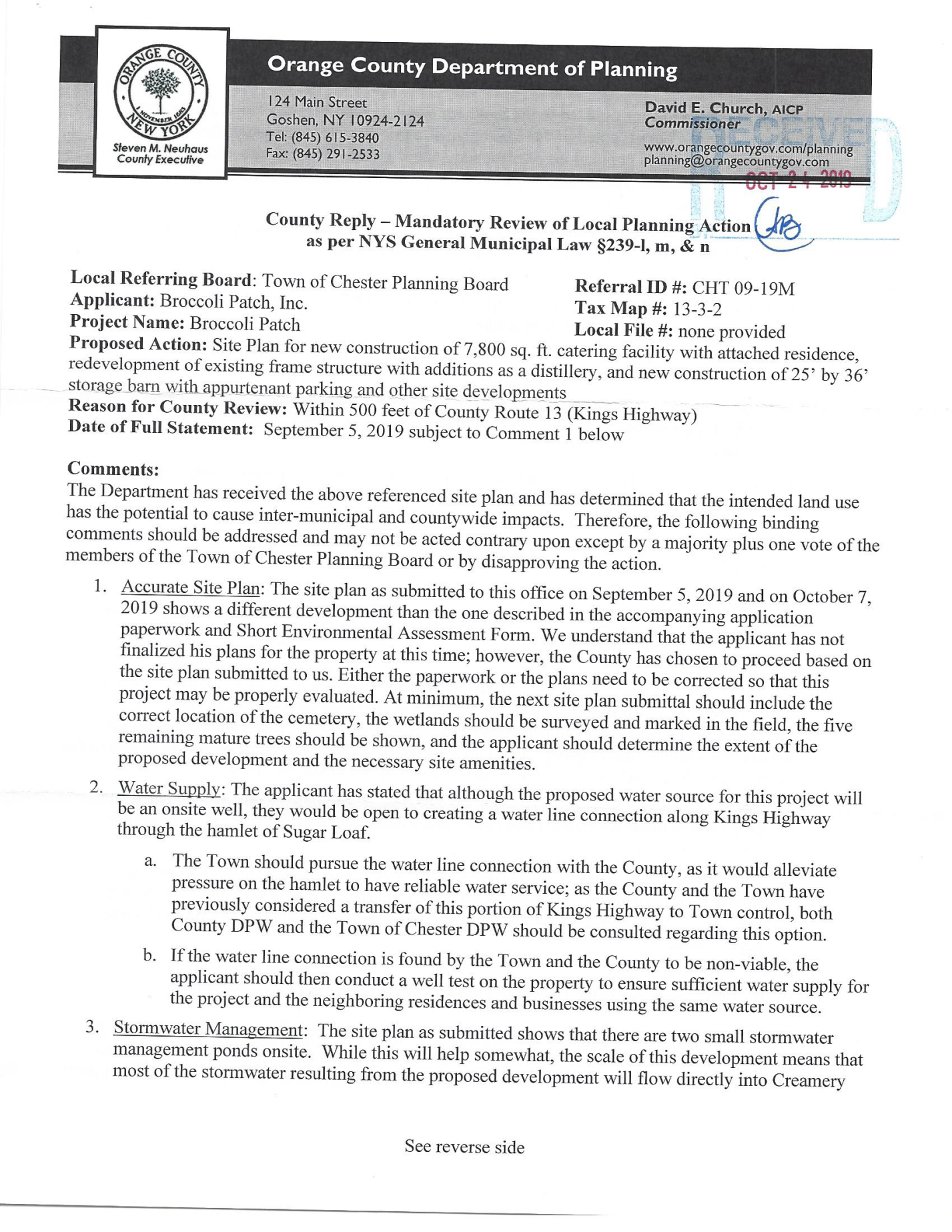 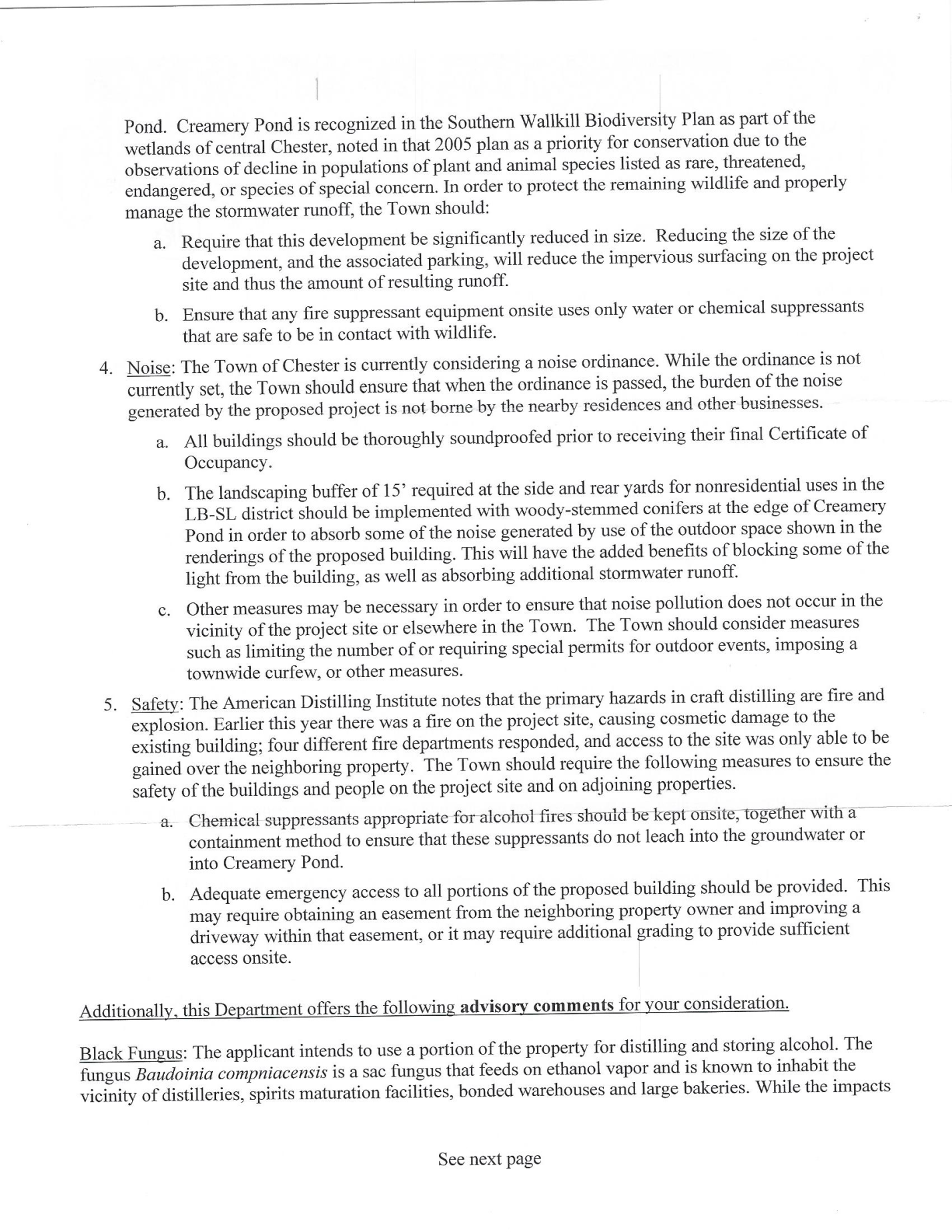 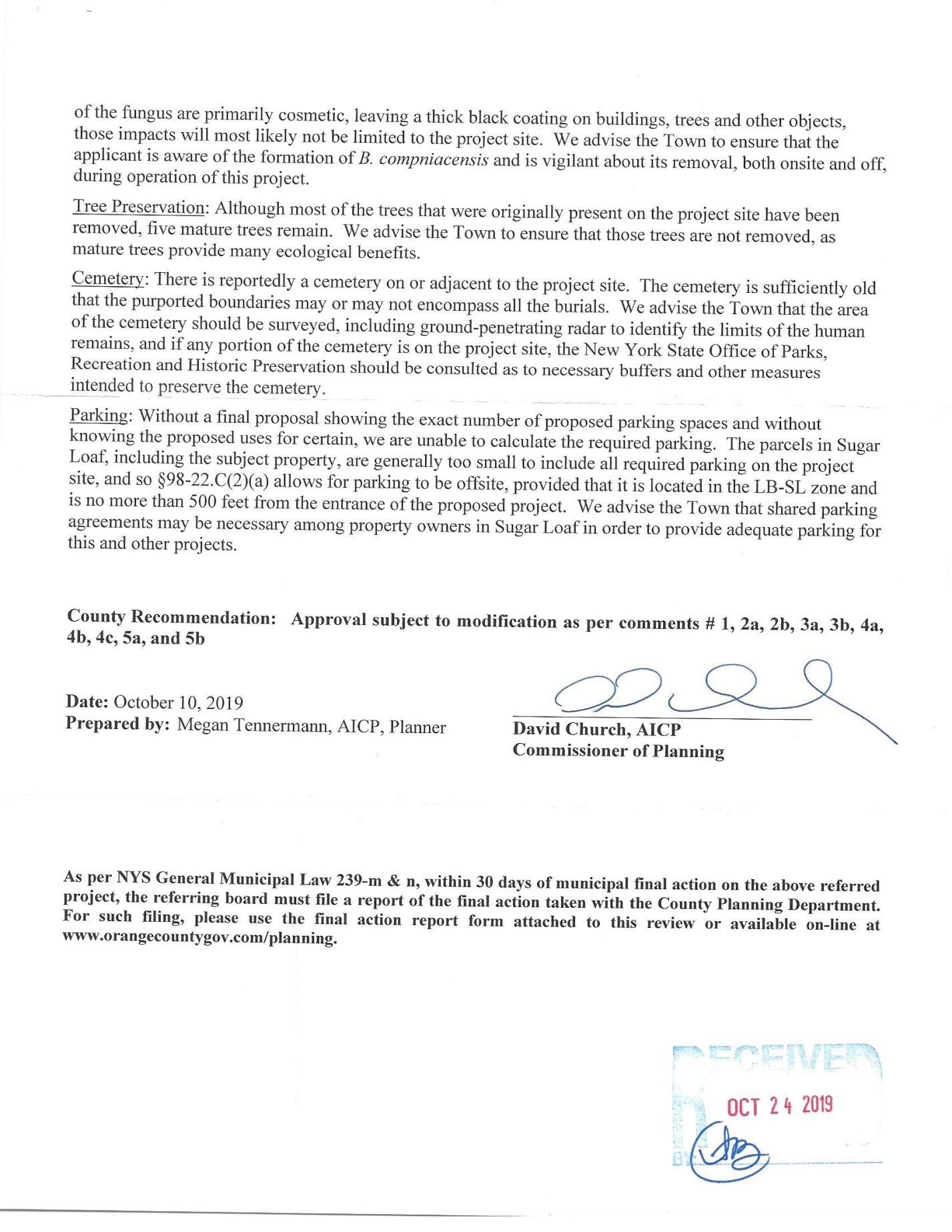 Chairman: Water line somehow they were thinking you were going to run mains down the middle of Kings Hwy which is not what you were proposing, you were looking at coming through the back there. They should try to pursue that below on the other side of the Lycian someone was going to put a coffee shop in there years ago but the water was terrible. We will still have to talk about landscaping.  It would be a nice idea to put pavers instead of blacktop down to the pond. We don’t know about the noise ordinance yet. But they should keep the neighbors in mind and we will need to hear about that. Karen Arent will be engaged to take a look at this for the landscaping. We also will need to look at the lighting plan and the details. Understands this is the conceptual plan not the full site plan yet.Lew did say that he wants to be a good neighbor; this is not a place to have a rock concert. He is going to sound proof the building. Chairman: We hired a professional, you hired a professional they got together and worked out the details between the 2 on the fire safety. Chairman went through all of the points that the OCDP wrote about. He also asked a hypothetical question of, if there was to be 300 people there for an event in one night, Chairman stated that he realizes they said you don’t have to do a traffic report but he would like to see it addressed eventually. You have a lot of people and cars exiting at one time he would like to hear about that impact. Polled board for comments and questions:Larry: So far they are addressing everything that has come up, right now he doesn’t have anything more yet.Jackie: Blacktop, maybe a permeable blacktop instead of a paver because that would create a plowing issue and also allows for better drainage.Mark: Making progress, waste disposal where? Not only the mash but the garbage for the restaurant and catering. Lew: They will contain it in an enclosed area and design it so it’s not going to be an eyesore. He is going to landscape it beautifully, once he figures out exactly what he needs. They will put on plansBob: Does the County or State come in and do an inspection annually?  Like the Health department? Who monitors it all? Lew: There is different licensing but the liquor authority monitors every drop. Bob: Would like clarity on that. Bob asked about dry storage again for the corn and grain. Lew stated will be stored downstairs eventually would like to get busy enough to have and need the silos.This will also need architectural review approval everything will have to be submitted. Colors, roof, signs, design.Next step is trying to get a revised report for OCDP and DPW. Ross wants to start working on the real detailed plans. This will of course need to go to a public hearing. February we might be able to set the public hearing.Meeting adjourned.Respectfully Submitted,Alexa BurchiantiPlanning Board Secretary